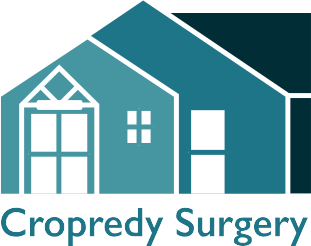 Development ManagementCherwell District CouncilBodicote House			via email to: DM.Comments@cherwell-dc.gov.ukBodicoteBanburyOX15 4AA								07-Mar-2019Dear Sir/Madam,RE. Application No. 18/00904/FI wish to express our objection to the provision of a new marina within our practice area, currently our practice list is closed due to extreme pressures of workload. Our experience has been that a marina within the area does put increased workload pressures on the practice, even if the marina is non-residential it makes no difference as people can and will still register at this surgery when our list re-opens, also, many of these people are retired with complex health issues. I also feel that local amenities and bus services are not keyed up to deal with an influx of people, especially those requiring public transport. I hope these comments will be taken into account.Yours sincerely,Dr B TuckerGPCropredy Surgery, Claydon Road, Cropredy, Near Banbury, Oxon OX17 1FB Tel: 01295 758372 | Fax: 01295 750435  Email: cropredy.surgery@nhs.netVAT Registration No. 878537758